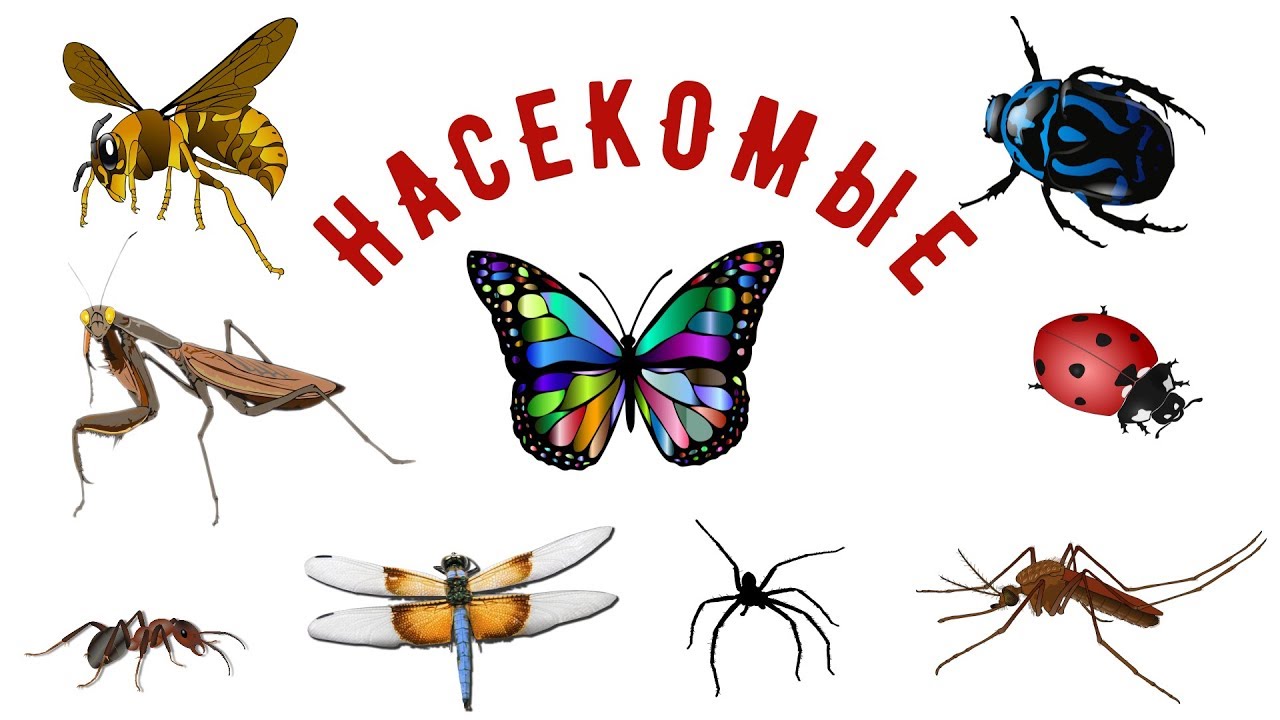 Почитайте с ребенкомТ.А.Шорыгина «Насекомые. Какие они?»;А.А.Плешаков «Зеленые страницы»;В.Зотов «Лесная мозаика»;Разучите с ребенком стихотворение А. Усачева «Незнакомые насекомые»К Божьей коровке пришли насекомыеМежду собою не очень знакомые.Шмель рядом с Мухой уселся неловко –Их не представила Божья коровка.Рад поболтать бы Кузнечик с Жуком,Только Кузнечик с Жуком незнаком.В полном молчанье уселись на лавкиДве малолетние Стрекозявки.Рядом пристроился мрачный Сверчок,Выпил нектару стакан – и молчок.Пышно хозяйка уставила стол,Но разговор у букашек не шёл:Молча все гости напились, наелись,И разошлись, расползлись, разлетелись.Очень неловко бывает общаться,Если не знаешь, как обращаться!Обсудите с ребенком жизнь насекомых. Вместе постарайтесь ответить на вопросы:как насекомые переносят зиму?  что объединяет насекомых и птиц? чем питаются насекомые? Как защищаются от врагов? Попробуйте вместе слепить из пластилина богомола. Это непростая, но очень интересная и впечатляющая поделка! https://www.youtube.com/watch?v=zkCNbRknuvkПредложите ребенку проявить фантазию при раскрашивании насекомых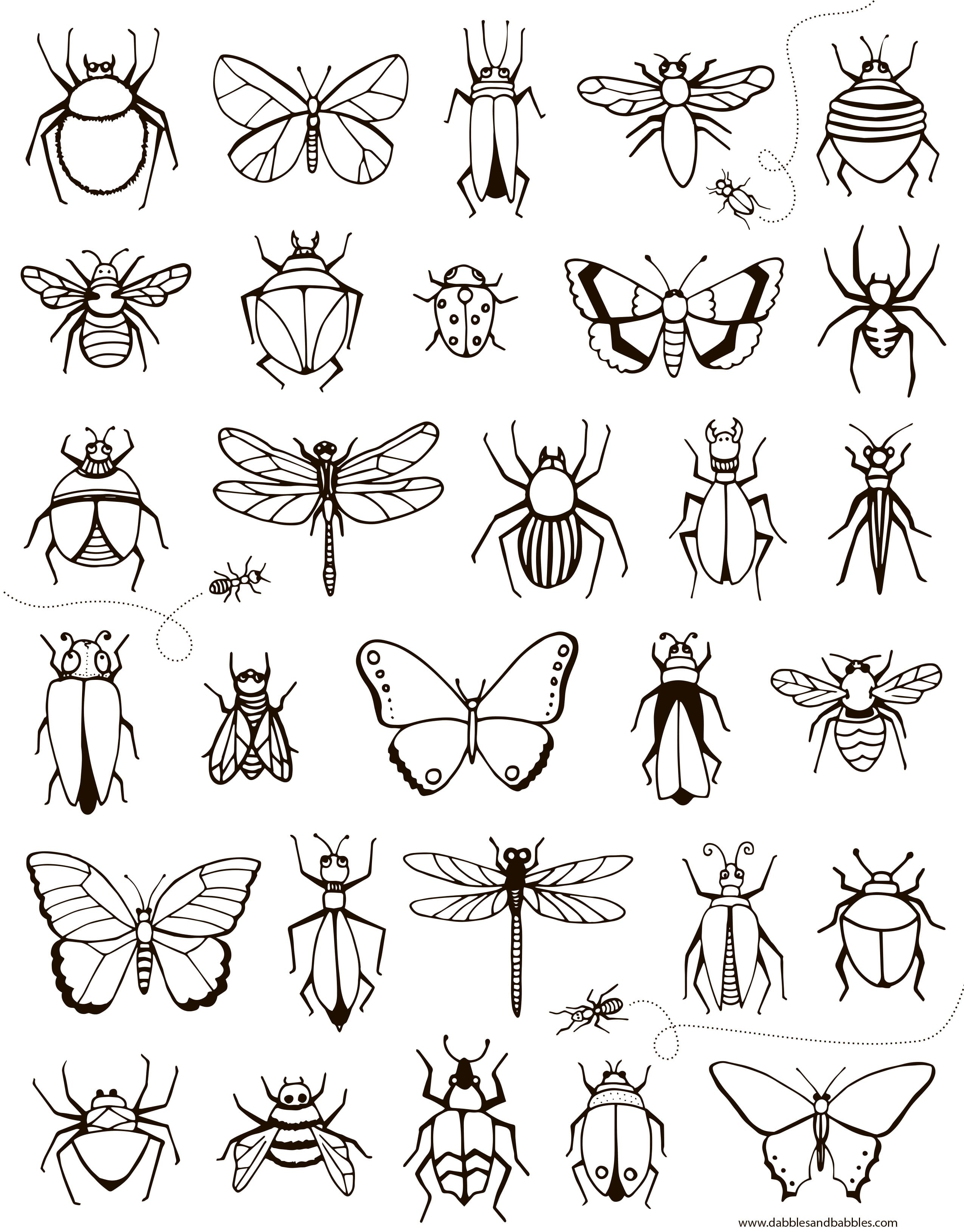 